ФевральБеседа с детьми «Почему случаются пожары?»Пожаром называют горение, которое уже нельзя контролировать. Огонь распространяется шире, уничтожая всё на своём пути и угрожая нашей жизни. 

Основная причина пожаров в домах, рабочих помещениях, в транспорте и т.д. - так называемый человеческий фактор. Из-за нашей неграмотности, халатности или безответственности огонь из помощника и защитника превращается в разрушающую стихию. Это и беспечное использование открытого огня, и не соблюдение простых правил пожарной безопасности. И, гораздо реже, поджоги. 

Самые опасные - пожары в закрытых помещениях, где собралось большое количество людей. Людям нужно как можно скорее покинуть горящее помещение, но этому мешает то, что: 
- Часто возникает паника. Даже если выходов из помещения достаточно и они удобно расположены давка может помешать быстро покинуть место пожара. 
- В помещении огонь распространяется быстрее: не только по горизонтали, но и вертикально. 
- Слишком многие строительные материалы сгорая выделяют ядовитые вещества, быстро приводящие к смерти. 

Как обычно возникают пожары, уничтожающие жизни, дома и имущество на миллионы рублей? 

Мы: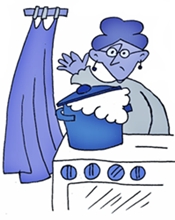   Бросаем непогашенные спички и окурки.  Курим там, где это запрещено из-за близости легковоспламеняющихся веществ.  Разводим костры: в лесу, во дворах своих домов или на садовых участках. Разведение безопасного костра это тоже искусство, требующее соблюдения известных правил.  В холод пытаемся согреть что-то паяльной лампой или факелом.  Используем открытый огонь для освещения, не заботясь о его безопасном размещении.  Среди бытовой химии немало пожароопасных веществ, которые нужно хранить и использовать очень осторожно. Вдали от источников не только огня, но и искр (розетки), сильного тепла (плиты, паяльники), промасленной одежды и т.п.  Наши дома полны электрооборудования и мы часто небрежны с ним: 
- Перегружаем электросеть, включая несколько мощных приборов в одну розетку. 
- Используем неисправные электроприборы с оголёнными или плохо изолированными проводами. 
- Оставляем включённые приборы без присмотра. Далеко не всё само умеет отключаться как современные чайники. Приборы перегреваются и это очень частая причина пожаров. 
- Ставим электрообогреватели около занавесок, штор, покрывал, одежды, которые легко могут загореться. 
- Используем электропечи без терморегуляторов и самодельные обогреватели.  Владельцы частных домов с печным отоплением должны заботиться об исправности печей. Готовить к отопительному сезону, очищать от сажи дымоходы и сами печи. Топящаяся печь не должна оставаться без присмотра. Опасно использовать бензин, керосин, дизельное топливо и т.п. для розжига. Использовать металлическую защиту от попадания угольков из печи на деревянный пол.С самого раннего возраста объясняйте детям, как правильно и безопасно обращаться с огнём. Можно зажечь свечку в устойчивом положении на специальной подставке из негорючего материала: стекла или металла, и далеко от сквозняков и от всего, что может загореться. Но нельзя: 
- играть со спичками; 
- разводить костёр во дворе, на чердаке или в подвале; 
- поджигать сухую траву или тополиный пух летом; 
- использовать пиротехнику без взрослых. 

В мировой истории известно немало случаев, когда пожары уничтожали не только отдельные здания, но и большие леса и целые города. Причинами пожаров, кроме войн и стихийных бедствий, слишком часто становилась элементарная небрежность людей. Поэтому для всех нас так важно соблюдать простые требования пожарной безопасности, делать всё для профилактики возгораний и знать, что делать для тушения пожара. Тушить пожар, безусловно должны профессионалы. Но когда люди знают как вести себя при пожаре, угроза их жизни и здоровью снижается во много раз.Игра "Топаем, хлопаем".Условия: если дети поступают правильно - хлопать, если не правильно - топать. Дети стоят в кругу.Знаю я теперь, друзья, 
Что с огнем играть нельзя. (хлопают)
Спички весело горят,
Буду с ними я играть. (топают)
Рома убежал за дом,
Там играет он с огнем. (топают)
Он опасен, Маша знает,
Утюг больше не включает. (хлопают)
Вика с Лерою играют,
На печи газ зажигают. (топают)
Все теперь ребята знают,
Что с огнем играть нельзя? (да)